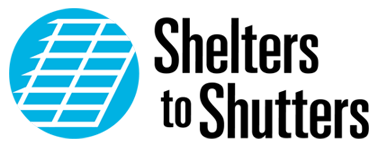 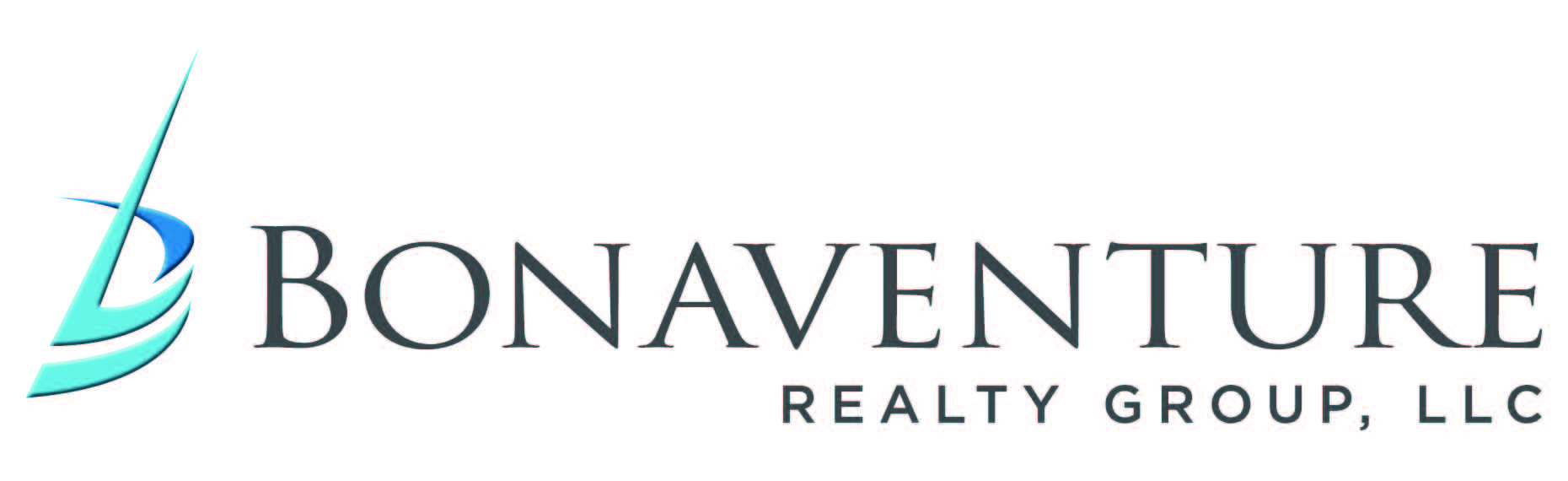 FOR IMMEDIATE RELEASE										Bonaventure Realty Group Partners with Shelters to Shutters in Fight to End HomelessnessFAIRFAX, VA – MAY 17, 2016 – Shelters to Shutters, a non-profit organization that partners directly with property management companies to provide employment and housing opportunities to individuals experiencing homelessness, today has announced its partnership with Bonaventure Realty Group, LLC. Founded in 1999, Bonaventure Realty Group has over $1.55 billion of transactions, 7612 units (and growing) and 203 employees. Bonaventure manages, develops and finances multifamily communities throughout the east coast with 31 communities across 4 states. “At Bonaventure Realty Group, we focus on proactive strategies rather than reactive solutions. Shelters to Shutters is a great example of a non-profit organization that embodies this same mentality. They are focused on providing a hand up to individuals facing homelessness, proactively setting them on a path back to self-sufficiency. We’re thrilled to partner with Shelters to Shutters to make a difference in the local communities where our residents and employees work and live.” – Bill Nye, President of Property Management at Bonaventure Realty GroupOn any given night in the United States, over half a million people are experiencing homelessness.  The majority of these individuals and families experience a life-altering event such as a job loss, domestic abuse, or other situations and find themselves where they never thought they would be—without a home.  Unlike most perceptions, less than 30% of homeless have drug or alcohol dependency issues, or are mentally ill.  Most individuals facing homelessness want to work and return to a life of self-sufficiency. Founded by Christopher C. Finlay, Founder and Managing Partner, Middleburg Real Estate Partners, Shelters to Shutters pairs property management professionals with individuals facing homelessness who are ready-to-work. Through this innovative program Shelters to Shutters participants are successfully transitioning from the challenge of being homeless to self-sufficiency and property management partners are receiving pre-screened, high quality employees for their entry level positions. “Bonaventure is a dynamic multifamily player that continues to grow their footprint across the east coast,” Mr. Finlay said, “We are excited to have them join our program as we focus on expanding into DC, Maryland and Virginia.  ” About Shelters to Shutters: Shelters to Shutters is a 501(c)3 non-profit organization that provides housing and employment opportunities to individuals facing homelessness by educating and engaging real estate/property management leaders and encouraging action within their communities.  Shelters to Shutters also partners with local organizations that serve the homeless, veterans, and domestic violence victims to identify successful candidates for the Shelters to Shutters program.  
Media Contact: Kristen Fagleykristen@shelterstoshutters.org Phone: 703.634.6130www.shelterstoshutters.org